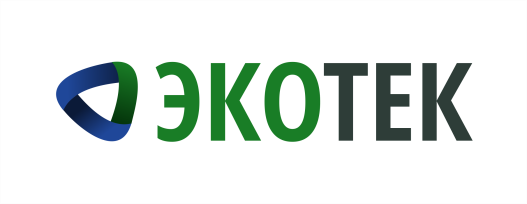 Профессиональное управление отходамиНа каникулах региональный оператор работает в обычном режимеВ начале 2023 года жителей Кузбасса ждут зимние каникулы, приуроченные к празднованию Нового года и Рождества. Праздничные выходные продлятся 9 дней: с 31 декабря по 8 января.Однако производственные службы регионального оператора не уходят на каникулы, также, как и перевозчики ТКО – все будут работать в обычном режиме. «В частном секторе – по утвержденному муниципалитетом графику, от многоквартирных домов – ежедневно, - рассказывает пресс-секретарь ООО «ЭкоТек» Наталья Шишкина. – Также утвержден график дежурств специалистов на все праздники. Телефон горячей линии 8-800-550-52-42 будет работать ежедневно. Кроме этого можно оставить обращение на нашем сайте kuzro.ru в разделе «Обратная связь»».Отметим, что ответственность за обеспечение беспрепятственного подъезда мусоровоза к контейнерной площадке лежит на собственнике земельного участка. В частном секторе за расчистку дороги к контейнеру отвечает муниципалитет, в зоне многоэтажной застройки - управляющая организация.НЕ ДОПУСКАЕТСЯ складирование в контейнеры горячих отходов – золы и углей. Это приводит к возгоранию в накопителе и, как следствие, нарушению графика вывоза. Отдельная просьба к автомобилистам: не парковать автомобили возле контейнерных площадок и не перекрывать проезд мусоровозам.«ЭкоТек» поздравляет всех с наступающим Новым годом и Рождеством! Пусть счастье и удача будут вашими спутниками весь следующий год!Пресс-служба ООО «ЭкоТек»Шишкина Наталья Александровнател.: 8 923 522 02 41почта: press@kuzro.ru